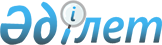 Некоторые вопросы Агентства Республики Казахстан по статистикеПостановление Правительства Республики Казахстан от 4 декабря 2006 года N 1167

      В соответствии с  Законом  Республики Казахстан от 16 мая 2002 года "О государственных закупках" Правительство Республики Казахстан  ПОСТАНОВЛЯЕТ: 

      1. Определить товарищество с ограниченной ответственностью "Стройастес" поставщиком жилых помещений (квартир), закупка которых имеет важное стратегическое значение для передислокации работников Агентства Республики Казахстан по статистике (далее - Агентство) из города Алматы в город Астану. 

      2. Агентству в установленном законодательством порядке: 

      1) заключить договор о государственных закупках жилых помещений (квартир) для работников Агентства, передислоцируемых из города Алматы в город Астану, в количестве 93 единиц с юридическим лицом, указанным в пункте 1 настоящего постановления, на общую сумму  1193876000 (один миллиард сто девяносто три миллиона восемьсот семьдесят шесть тысяч) тенге путем оплаты за счет средств, предусмотренных в республиканском бюджете: 

      в 2006 году - на внесение первоначального взноса в качестве аванса в сумме 229080000 (двести двадцать девять миллионов восемьдесят тысяч) тенге; 

      в 2007 году - на окончательную оплату стоимости жилых помещений (квартир) в сумме 964796000 (девятьсот шестьдесят четыре миллиона семьсот девяносто шесть тысяч) тенге; 

      2) обеспечить соблюдение принципа оптимального и эффективного расходования выделенных на эти цели средств республиканского бюджета, а также выполнение пунктов 3, 4 статьи 21 Закона; 

      3) принять иные меры, вытекающие из настоящего постановления. 

       Сноска. Пункт 2 с изменениями, внесенными постановлением Правительства РК от 17 августа 2007 г. N  703 . 

      3. Внести в некоторые решения Правительства Республики Казахстан следующие изменения: 

      1) в  постановлении  Правительства Республики Казахстан от 18 августа 2006 года N 781 "О передислокации Агентства Республики Казахстан по статистике из города Алматы в город Астану": 

      пункт 4 исключить. 

      2) в  постановлении  Правительства Республики Казахстан от 12 декабря 2005 года N 1235 "Об утверждении паспортов республиканских бюджетных программ на 2006 год": 

      в  приложении 379  к указанному постановлению: 

      в графе 5 таблицы пункта 6 "План мероприятий по реализации бюджетной программы" строки, порядковый номер 6, слова "Приобретение нового жилья для дислоцируемых работников в городе Астане." заменить словами "Внесение первоначального взноса на приобретение нового жилья для работников Агентства, передислоцируемых из города Алматы в город Астану, в количестве 56 единиц.". 

      4. Настоящее постановление вводится в действие со дня подписания.        Премьер-Министр 

    Республики Казахcтан 
					© 2012. РГП на ПХВ «Институт законодательства и правовой информации Республики Казахстан» Министерства юстиции Республики Казахстан
				